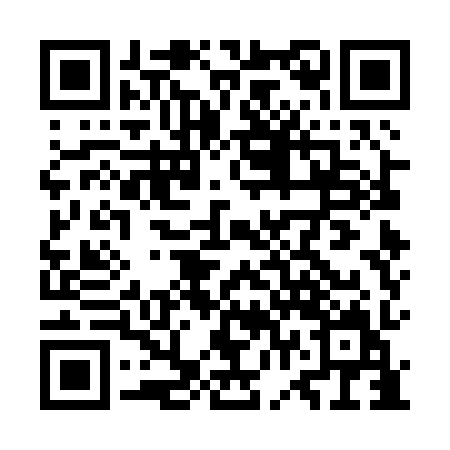 Ramadan times for Wando, South KoreaMon 11 Mar 2024 - Wed 10 Apr 2024High Latitude Method: NonePrayer Calculation Method: Muslim World LeagueAsar Calculation Method: ShafiPrayer times provided by https://www.salahtimes.comDateDayFajrSuhurSunriseDhuhrAsrIftarMaghribIsha11Mon5:265:266:4912:434:056:386:387:5612Tue5:245:246:4812:434:056:386:387:5713Wed5:235:236:4612:424:056:396:397:5814Thu5:225:226:4512:424:066:406:407:5815Fri5:205:206:4412:424:066:416:417:5916Sat5:195:196:4212:424:066:426:428:0017Sun5:175:176:4112:414:076:426:428:0118Mon5:165:166:3912:414:076:436:438:0219Tue5:145:146:3812:414:076:446:448:0320Wed5:135:136:3712:404:086:456:458:0421Thu5:115:116:3512:404:086:456:458:0422Fri5:105:106:3412:404:086:466:468:0523Sat5:095:096:3312:404:086:476:478:0624Sun5:075:076:3112:394:096:486:488:0725Mon5:065:066:3012:394:096:496:498:0826Tue5:045:046:2812:394:096:496:498:0927Wed5:035:036:2712:384:096:506:508:1028Thu5:015:016:2612:384:096:516:518:1129Fri5:005:006:2412:384:106:526:528:1130Sat4:584:586:2312:374:106:526:528:1231Sun4:574:576:2212:374:106:536:538:131Mon4:554:556:2012:374:106:546:548:142Tue4:534:536:1912:374:106:556:558:153Wed4:524:526:1812:364:116:556:558:164Thu4:504:506:1612:364:116:566:568:175Fri4:494:496:1512:364:116:576:578:186Sat4:474:476:1312:354:116:586:588:197Sun4:464:466:1212:354:116:596:598:208Mon4:444:446:1112:354:116:596:598:219Tue4:434:436:1012:354:117:007:008:2210Wed4:414:416:0812:344:117:017:018:23